2019/20-ci tədris ili Payız emestri Maliyyə fənnindən  Imtahan suallarıWhat are the benefits of the Debt Financing?What are the three decisions in corporate financial management?  Explain themWhat is an expected return, how is that calculated? Give exampleWhat are the main profitability ratios and from which financial statement we took relativeExplain the incremental benefit principle of the finance.What is the zero-sum game?What items of balance sheet does financing decision affect and how?Why does market value of an asset can differ from its book value?How does the market value of liabilities differ from its book value?Explain the financing decision of the firm? What are the costs of the debt financing? Explain the managerial decision of the firm? What is the required return, what is reflects and how is it determined? Explain deferred annuity. Give ExampleExplain Perpetuity, Give an exampleExplain APR and how it differs from APY?What is bond? Explain par value, coupon payment and coupon rateWhat is the call provision of the bond? What the purpose of sinking fund? Explain Convertible bonds.How do you value the bond’s market value? Explain the bond valuation or give example.What does the Yield to Maturity mean? What is the current yield of the bond? Give an exampleWhat are the 4 risk factors that domestic corporate bond investor face?Explain interest rate risk of the bond.What is the Yield to Call of a bond? Explain zero coupon bonds? How they differ from coupon bond? Which risk they don’t carry?What is a preferred stock and what similarity it has with bonds? What does common stock represent? Why corporations issue stocks? What is the assumption behind dividend discount model? What does company dividends depend on? What is the dividend payout ratio? Which dividend growth models do you know? Give examples. What does standard deviation measure? How we find standard deviation from variance?What Is portfolio? How can you reduce the risk using correlation coefficient (ρij) of 2 stocks? What is the max and minimum numbers for rho (ρij) and how can portfolio manager benefit from it? What is the diversifiable risk and which things it is caused by?  What is the non - diversifiable risk and which things it is caused by? What does the SML tell us? Explain betaExplain the cost of capital. What does it reflect?Explain the difference between operating and financing leverageExplain conventional and non-conventional projects.Why there is a conflict between NPV and IRRExplain the shortcomings of Payback Period and Profitability indexExplain the Shortcomings of IRRExplain the three forms of Efficient markets. Explain the Technical and Fundamental Analysis. Practice questionsFind Present ValuePresent value of an annuity problemFind Future ValueFuture value of an ordinary annuityDeferred annuity problemFind the payment per yearMultiple cash flowsFinding required rate of returnFind APR Find APYFind Bonds present valueInterest rate risk of the bondFind the Value of Zero Coupon bondFind the Call price of the bondPerpetuity calculationFind the value of a common stockProblem on Dividend Discount model with no growthNormal growth DDM problem calculationSuper normal growth problem solvingFinding portfolio’s expected returnFinding Portfolio riskFinding portfolio weightsFind the total risk of a stockCAPM problem solvingFind the market risk premiumFinding NPV of the projectWACC problem Solving problemCapital budgeting problemFind the Profitability index Find the Payback period                AZƏRBAYCAN RESPUBLİKASI TƏHSİL NAZİRLİYİ                       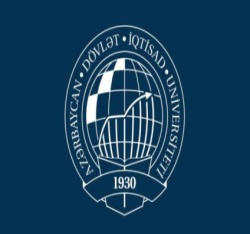 AZƏRBAYCAN RESPUBLİKASI  İQTİSAD UNİVERSİTETİ-BEYNƏLXALQ İQTİSADİYYAT MƏKTƏBİ                AZƏRBAYCAN RESPUBLİKASI TƏHSİL NAZİRLİYİ                       AZƏRBAYCAN RESPUBLİKASI  İQTİSAD UNİVERSİTETİ-BEYNƏLXALQ İQTİSADİYYAT MƏKTƏBİTarix:            İFənn müəllimi: Fəxri Məmmədov